Application for an Extension to Submit Revisions(including creative equivalent)Application for an Extension to Submit Revisions(including creative equivalent)Application for an Extension to Submit Revisions(including creative equivalent)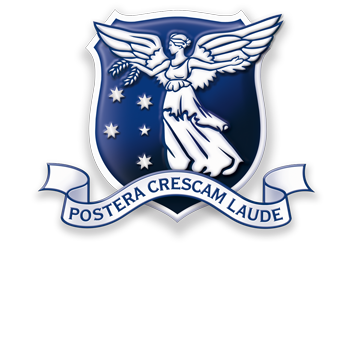 The thesis or compilation must be submitted within three months of the required date following the initial result or a fail result will be awarded.  Students are required to apply for an extension to submit revisions to the thesis.  Requests for extensions, along with supervisor or Chair of Examiners approval, can be emailed: gr-exams@unimelb.edu.au.  For extensions beyond the maximum period this form must be completed and returned to the Examinations Office once all sections have been completed.  This form should be submitted to:gr-exams@unimelb.edu.au.It is important that your postal address and contact details are current.  If your details change please update my.unimelb.  Access to my.unimelb can be reinstated via the Special Access to University Facilities form: gradresearch.unimelb.edu.au/__data/assets/file/0009/1492668/Reinstatement_IT_services.docThe University’s privacy statement can be viewed at unimelb.edu.au/unisec/privacy/studentinfo.htmlThe thesis or compilation must be submitted within three months of the required date following the initial result or a fail result will be awarded.  Students are required to apply for an extension to submit revisions to the thesis.  Requests for extensions, along with supervisor or Chair of Examiners approval, can be emailed: gr-exams@unimelb.edu.au.  For extensions beyond the maximum period this form must be completed and returned to the Examinations Office once all sections have been completed.  This form should be submitted to:gr-exams@unimelb.edu.au.It is important that your postal address and contact details are current.  If your details change please update my.unimelb.  Access to my.unimelb can be reinstated via the Special Access to University Facilities form: gradresearch.unimelb.edu.au/__data/assets/file/0009/1492668/Reinstatement_IT_services.docThe University’s privacy statement can be viewed at unimelb.edu.au/unisec/privacy/studentinfo.htmlThe thesis or compilation must be submitted within three months of the required date following the initial result or a fail result will be awarded.  Students are required to apply for an extension to submit revisions to the thesis.  Requests for extensions, along with supervisor or Chair of Examiners approval, can be emailed: gr-exams@unimelb.edu.au.  For extensions beyond the maximum period this form must be completed and returned to the Examinations Office once all sections have been completed.  This form should be submitted to:gr-exams@unimelb.edu.au.It is important that your postal address and contact details are current.  If your details change please update my.unimelb.  Access to my.unimelb can be reinstated via the Special Access to University Facilities form: gradresearch.unimelb.edu.au/__data/assets/file/0009/1492668/Reinstatement_IT_services.docThe University’s privacy statement can be viewed at unimelb.edu.au/unisec/privacy/studentinfo.htmlThe thesis or compilation must be submitted within three months of the required date following the initial result or a fail result will be awarded.  Students are required to apply for an extension to submit revisions to the thesis.  Requests for extensions, along with supervisor or Chair of Examiners approval, can be emailed: gr-exams@unimelb.edu.au.  For extensions beyond the maximum period this form must be completed and returned to the Examinations Office once all sections have been completed.  This form should be submitted to:gr-exams@unimelb.edu.au.It is important that your postal address and contact details are current.  If your details change please update my.unimelb.  Access to my.unimelb can be reinstated via the Special Access to University Facilities form: gradresearch.unimelb.edu.au/__data/assets/file/0009/1492668/Reinstatement_IT_services.docThe University’s privacy statement can be viewed at unimelb.edu.au/unisec/privacy/studentinfo.htmlThe thesis or compilation must be submitted within three months of the required date following the initial result or a fail result will be awarded.  Students are required to apply for an extension to submit revisions to the thesis.  Requests for extensions, along with supervisor or Chair of Examiners approval, can be emailed: gr-exams@unimelb.edu.au.  For extensions beyond the maximum period this form must be completed and returned to the Examinations Office once all sections have been completed.  This form should be submitted to:gr-exams@unimelb.edu.au.It is important that your postal address and contact details are current.  If your details change please update my.unimelb.  Access to my.unimelb can be reinstated via the Special Access to University Facilities form: gradresearch.unimelb.edu.au/__data/assets/file/0009/1492668/Reinstatement_IT_services.docThe University’s privacy statement can be viewed at unimelb.edu.au/unisec/privacy/studentinfo.htmlstudent detailsstudent detailsstudent detailsstudent detailsstudent detailsstudent detailsStudent no. and Student NameStudent no. and Student NameDegreeDegreestudent Extension request	student Extension request	student Extension request	student Extension request	I am requesting an extension to:(enter dd/mm/yy)Reasons:       Reasons:       Reasons:       Reasons:       NameSignatureDate (dd/mm/yy)supervisor comments	supervisor comments	supervisor comments	supervisor comments	Reasons:       Reasons:       Reasons:       Reasons:       NameSignatureDate (dd/mm/yy)chair of examiners comments	chair of examiners comments	chair of examiners comments	chair of examiners comments	 NameSignatureDate (dd/mm/yy)